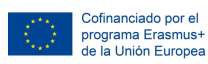 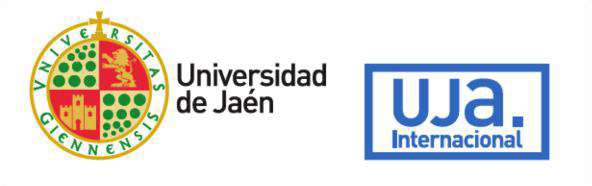 - Nombre:ANEXO III: Acuerdo de movilidad PAS (propuesta): Movilidad para formación Erasmus+ curso académico 2019-20-Objetivos de la estancia:-Número de horas de docencia a impartir (solo modalidad docencia):-Valor añadido:- Contenido o Actividades a desarrollar:Firma del solicitante:	Vº Bº Jefe de Servicio o Resp. UnidadFecha:	Fecha:13